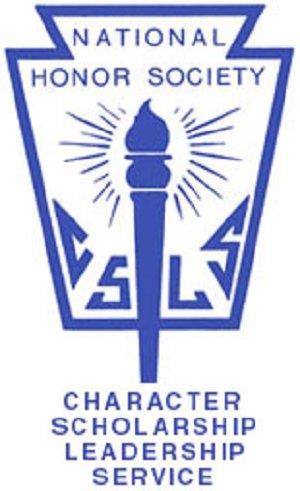 Monarch High School  - Information Packet NHS “The dictionary is the only place where success comes before work!” ~ Vincent Lombardi Membership Information Form The National Honor Society at Monarch High School will soon welcome new members during its annual induction ceremony. Membership in the National Honor Society is based upon excellence in these areas: Scholarship- Students must have an unweighted GPA of at least a 3.0. This grade point average is inclusive of the first semester of the current school year. This GPA must be maintained if accepted into the organization.  Leadership- Students must have experience of guiding and organizing others within the school and/or community. Faculty Council is looking for at least 2 different venues where you were appointed/elected, and request 2 recommendation letters attesting to your leadership qualities.  Service- Students must provide evidence of their commitment and involvement within the school and community. Faculty Council is looking for at least 3 different venues and at least a total of 30 service hours.  **You must get a copy of your service hours from guidance and attach it to this application***Character- Student character is based upon personal interaction among students, staff, and community members. It is observation of the Student Code of Conduct. Honesty, self-esteem, charity, and sacrifice are but a few measures of character. Faculty Council is requesting two recommendation letters attesting to these types of qualities.  Each category is equally important and will be reviewed by the Monarch High School Faculty Council. Please understand that membership in an Honorary Society like NHS, is a privilege and is not guaranteed to anyone.  If you wish to be considered for membership in the National Honor Society, you must complete this information packet in full and return it by the designated deadline. Failure to do so will automatically eliminate you from the selection process and membership.  Information packets may be hand written, as long as it is legible.  All forms must be completed and returned to Mrs. Solinsky in room 365 no later than: 2:40PM on Friday April 5, 2019. NO EXCEPTIONS WILL BE MADE!!!!Please Note: Eligible student and Parent/Guardian must sign on the designated lines to confirm that you have read, understand, and accept the above information.   ____________________________________ 	____________________________________   	 	Student Signature 	 	 	 	Parent/Guardian Signature ABOUT THE STUDENT INFORMATION FORMS Each student who is academically eligible for National Honor Society is provided with this form. Students are encouraged to provide the information requested of them. The qualities below are used by the Monarch High School Faculty Council when making the selections for National Honor Society. Students should keep these qualities in mind when completing the student information forms.   LEADERSHIP: 	The student who exercises leadership: Is resourceful in proposing new problems, applying principles, and making suggestions Demonstrates initiative in promoting school activities Exercises positive influence on peers in upholding school ideals Contributes ideas that improve the civic life of the school  Is able to delegate responsibilities Exemplifies positive attitudes Inspires positive behavior in others Demonstrates academic initiative Successfully holds school offices or positions of responsibility, conducts business effectively and efficiently; demonstrates reliability and dependability and is thoroughly dependable in any responsibility accepted SERVICE: 	The student who serves: Volunteers and provides dependable and well organized assistance, is gladly available, and is willing to sacrifice to offer assistance. Works well with others and is willing to take on difficult or inconspicuous responsibilities Cheerfully and enthusiastically renders any requested service to the school Is willing to represent the class or school in inter-class and inter-scholastic competition Does committee and staff work without complaint Participates in some activity outside school, for example, Girl Scouts, Boy Scouts, church groups, volunteer services for the elderly, poor, or disadvantaged. Mentors persons in the community or students at other schools Shows courtesy by assisting visitors, teachers, and students.”  	CHARACTER: 	The student of character: Takes criticism willingly and accepts recommendations graciously Consistently exemplifies desirable qualities of behavior [cheerfulness, friendliness, poise, stability] Upholds principles of morality and ethics Cooperates by complying with school regulations concerning property, programs, office, halls, etc. Demonstrates the highest standards of honesty and reliability Regularly shows courtesy, concern and respect for others Observes instructions and rules, is punctual, and faithful both inside and outside the classroom Has powers of concentration, self-discipline, and sustained attention as shown by perseverance and application to studies  Manifests truthfulness in acknowledging obedience to rule, avoiding cheating in written work, and showing unwillingness to profit by the mistakes of others Actively helps rid the school of bad influences or environment” THIS PAGE HAS INTENTIONALLY BEEN LEFT BLANKMonarch High School National Honor Society Student Information Request Form OnePlease type or clearly print.  Directions: Please complete all sections of this booklet. Do not be modest. Incompleteness in any manner automatically disqualifies a candidate. All information will be considered by the Faculty Council during the selection process. Completion of this packet does not guarantee selection. Name:  	 	 	 	________________________________ Home Address: 	 	________________________________  	 	 	 	 	________________________________  	 	 	 	 	________________________________ Telephone:  	 	 	________________________________ Parent/Guardian:  ________________________________ Grade: 	 	 	 	________________________________ Monarch High School National Honor Society Student Information Request Form Two: School Related Activities (9-12th grade) Please type or clearly print.  Directions: List all of your high school activities and briefly state what you personally contributed to the organization. Include clubs, athletic/academic teams, musical groups, and any school related organizations listed in the student code of conduct. Name at least  two (This page can be replicated.) Activity one: Years of participation: Personal role/contribution: Adult Sponsor: Signature of adult sponsor and phone number: Comments of adult sponsor: Activity two: Years of participation: Personal role/contribution: Adult Sponsor: Signature of adult sponsor and phone number: Comments of adult sponsor: Monarch High School National Honor Society Student Information Request Form Three: School and Community Service Activities  (9-12th grade) Please type or clearly print.  Directions: List all service activities in which you have participated. These can be service projects done with a group either in school or in the community, or done as individual projects performing service. Generally speaking, service activities are those that are done for or on behalf of others (not including immediate family members) for which no compensation (monetary or other) has been given. Please list the name of an adult sponsor who can verify your participation in each service activity. Name at least three.  Total hours of all activities listed should amount to at least 30 hours. (This page can be replicated.) YOU MUST ATTACH A COPY OF YOUR RECORDED SERVICE HOURS.  THIS FORM CAN BE SUPPLIED TO YOU FROM THE GUIDANCE OFFICEService activity one: Number of total volunteer hours: Purpose of the activity: Adult Sponsor: Signature of adult sponsor and phone number: Comments of adult sponsor: Service activity two: Number of total volunteer hours: Purpose of the activity: Adult Sponsor: Signature of adult sponsor and phone number: Comments of adult sponsor: Service activity three: Number of total volunteer hours: Purpose of the activity: Adult Sponsor: Signature of adult sponsor and phone number: Comments of adult sponsor: Monarch High School National Honor Society Student Information Request Form Four: Leadership Position (9-12th grade) Please type or clearly print.  Directions: List all elected or appointed leadership positions held in high school, community, or work activities. (Be sure to include the title of your position.) Only those positions in which you were directly responsible for directing or motivating others should be included. Elected student body, class, or club officer; committee chairperson; classroom leader; team captain; newspaper editor; work area manager; or community leader are all examples. Please list the name of an adult sponsor who can verify your position in each leadership activity. Name at least  two.  (This page can be replicated.) Leadership position one: Years in position: Personal role/contribution- how you acted as a “leader”: Adult Sponsor: Signature of adult sponsor and phone number: Comments of adult sponsor: Leadership position two: Years in position: Personal role/contribution- how you acted as a “leader”: Adult Sponsor: Signature of adult sponsor and phone number: Comments of adult sponsor: Monarch High School National Honor Society Essay In an effort to let those who are evaluating you know you better, the committee would like you to write an essay of at least three typed double spaced pages, times new roman, 14 font (and no more than four pages,) addressing the following prompt: Selection for membership into NHS is based on Scholarship, Character, Leadership, and Service.  Explain how your dedication to these four principles have helped you during high school and how you will use these principles in the future to achieve the goals you have set for yourself after high school.*~Checklist~* You will be notified in writing or your acceptance or denial into NHS through either your 4th or 8th period class.  If you do not have a class during those periods, you will receive your letter in another class. I understand that it is my responsibility to check on the status of my application if I do not receive a letter of acceptance or denial by May 3, 2019._____________________________________      _______________				Signature						Date 	______  Signed Membership Form  	______  Information Request Form One  	______  Information Request Form Two  	______  Information Request Form Three/Service hour sheet from guidance 	______  Information Request Form Four Essay